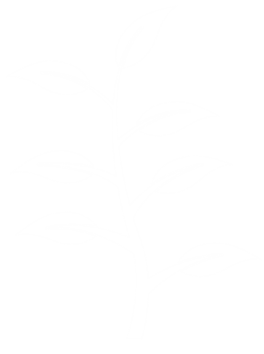 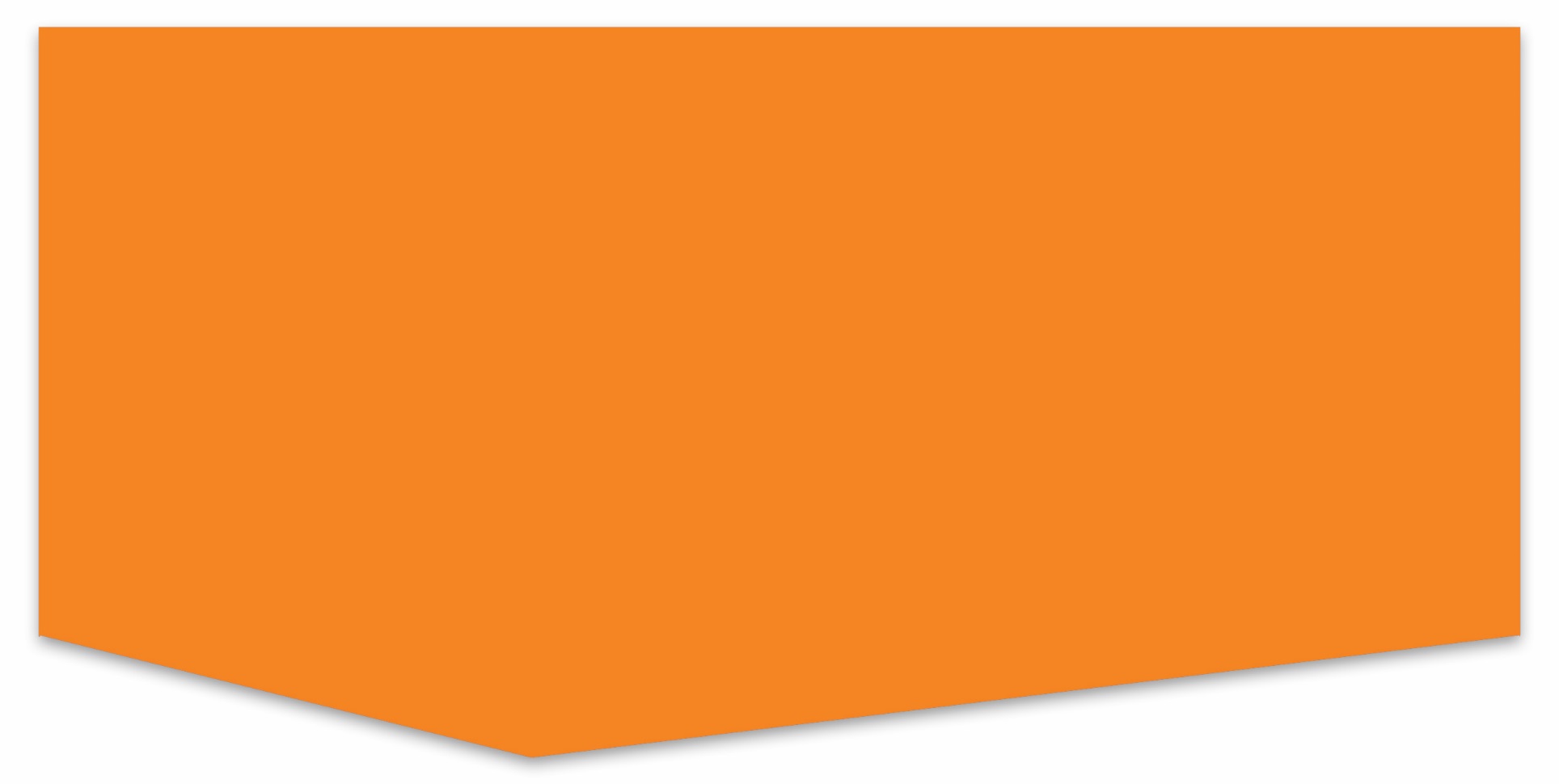 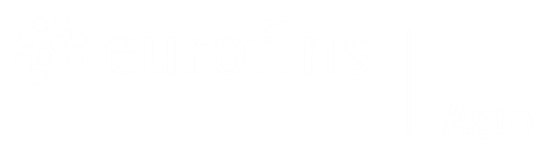 Remarks:   CLIENT INFORMATIONCLIENT INFORMATIONCLIENT INFORMATIONClient number:Client nameStreet addressPostal code +cityCountryClient reference (max. 25 characters)SAMPLE DETAILSSAMPLE DETAILSSAMPLE DETAILSSAMPLE DETAILSEurofins Agro Test numberSample number + Object codeNumberObject NumberObject Number Number Object Sample identificationSAMPLE DATASAMPLE DATASAMPLE DATASAMPLE DATASAMPLE DATATest codeCode        
Fast test(709)For code 709: 5 days in stead of 6-8 709: Disinfector check (colony count, fungi)740: Colony count, E.coli, Coliforms, EnterococcenFor code 709: 5 days in stead of 6-8 709: Disinfector check (colony count, fungi)740: Colony count, E.coli, Coliforms, EnterococcenFor code 709: 5 days in stead of 6-8 709: Disinfector check (colony count, fungi)740: Colony count, E.coli, Coliforms, EnterococcenFor code 709: 5 days in stead of 6-8 709: Disinfector check (colony count, fungi)740: Colony count, E.coli, Coliforms, EnterococcenFor code 709: 5 days in stead of 6-8 709: Disinfector check (colony count, fungi)740: Colony count, E.coli, Coliforms, Enterococcen741: E.coli670: like 740+
pH, EC, macro- and micro-elementsNr. of samplesCode RM:Code RM:Code RM:  Advice / 10 (all samples)  No advice / 11 (all samples)  Advice / 10 (all samples)  No advice / 11 (all samples)  Advice / 10 (all samples)  No advice / 11 (all samples)Time of samplingCode RM:Code RM:Code RM:  Advice / 10 (all samples)  No advice / 11 (all samples)  Advice / 10 (all samples)  No advice / 11 (all samples)  Advice / 10 (all samples)  No advice / 11 (all samples)Date of samplingAdministration: Administration: Administration: Administration: Administration: 